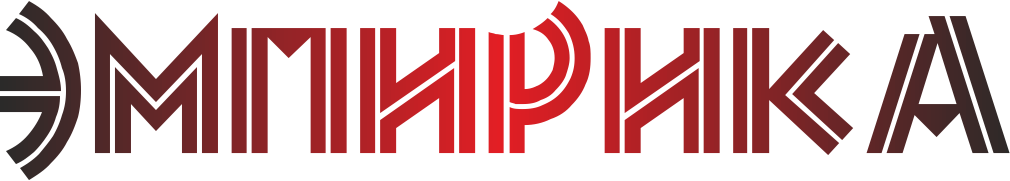 Россия, 625000, г. Тюмень, ул. М.Сперанского, 37 кв.56  тел. 8 909 181 33 39 e-mail: sociologos@bk.ruИНН/КПП 7203342002/720301001  р/с 40702810200020018429  в Филиале №6602 ВТБ 24 (ПАО)   к/с 30101810965770000413 БИК 046577413Аналитический отчет «Независимая оценка качества оказания образовательных услуг организациями дополнительного образования детей в сфере культуры и искусства Тюменской области»Тюмень, 2017 г.СОДЕРЖАНИЕВВЕДЕНИЕ	3Основные результаты опроса получателей услуг	5Результаты контент анализа официальных сайтов учреждений	47ЗАКЛЮЧЕНИЕ	49Приложение №1. Список организаций	51Приложение №2. Инструментарий опроса получателей услуг	55Приложение №3. Бланк контент анализа	59Приложение №4. Линейные распределения ответов респондентов на вопросы анкеты	67ВВЕДЕНИЕНезависимая оценка качества оказания образовательных услуг организациями дополнительного образования детей в сфере культуры и искусства Тюменской области была проведена в мае-июне 2017 года. В результате исследования были опрошены получатели образовательных услуг 30 организаций Тюменской области (Таблица 1), а также был проведен контент-анализ официальных сайтов данных учреждений.Опрос получателей услуг проводился удаленно через сеть Интернет, при помощи специализированного сервиса для проведения социологических и маркетинговых исследований «Тестограф», путем размещения бланка анкеты на данном ресурсе в электронном виде с последующим распространением среди получателей услуг.Данная независимая оценка проводилась в соответствии со следующими нормативными документами:– Законом Российской Федерации от 29.12.2012 № 273-ФЗ «Об образовании в Российской Федерации»;– Федеральным законом от 21.07.2014 № 256-ФЗ «О внесении изменений в отдельные законодательные акты Российской Федерации по вопросам проведения независимой оценки качества оказания услуг организациями в сфере культуры, социального обслуживания, охраны здоровья и образования»;– методическими рекомендациями, утвержденными письмом Министерства образования и науки РФ от 03.04.2015 № АП-512/02 «О направлении Методических рекомендаций по НОКО»;– полным объемом показателей, утвержденных приказом Министерства образования и науки РФ от 05.12.2014 № 1547 «Об утверждении показателей, характеризующих общие критерии оценки качества образовательной деятельности организаций, осуществляющих образовательную деятельность».Целью данной независимой оценки было выявление качества работы организаций, предоставляющих образовательные услуги в сфере культуры и искусства в Тюменской области. Для достижения поставленной цели в ходе исследования были решены следующие исследовательские задачи:1) Определена открытость и доступность информации об организациях;2) Оценена комфортность условий и доступность получения услуг, в том числе для граждан с ограниченными возможностями здоровья;3) Выявлена доброжелательность, вежливость и компетентность работников организации;4) Изучена удовлетворенность качеством обслуживания в организации в целом.Объектом данного исследования выступили получатели услуг учреждений, предоставляющих образовательные услуги в сфере культуры и искусства в Тюменской области. Предметом данного исследования являлась общая оценка деятельности образовательных организаций Тюменской области ее потребителями.Всего было опрошено 2113 получателей услуг. Объем выборочной совокупности зависел от количества обучающихся в образовательных учреждениях, и рассчитывается как 60% при численности менее 100, 20% при численности менее 500 и 10% при численности более 500, при численности более 1000 получателей 5%. Рассмотрим распределение выборочной совокупности между учреждениями.Таблица 1. Распределение выборочной совокупностиОсновные результаты опроса получателей услуг В ходе проведения независимой оценки было опрошено 2113 получателей услуг учреждений дополнительного образования детей в сфере культуры и искусства Тюменской области. Рассмотрим основные результаты опроса получателей услуг.Необходимо отметить тот факт, что респондентами не оценивались следующие показатели из методики – организация питания, охрана и укрепление здоровья (спортивный зал, стадион, оборудование и т.п.) и работа социального педагога, медика, психолога.Это связано с тем, что бланк опроса, рекомендованный Министерством образования для проведения опроса получателей услуг в рамках независимой оценки качества образовательной деятельности, является единым для всех типов учреждений, и не учитывает специфику их деятельности. Учреждения, участвующие в данной независимой оценке, предоставляют услуги дополнительного образования детей в сфере культуры и искусства и вышеуказанные показатели не реализуются в учреждениях данного типа.Первый блок вопросов анкеты касался открытости и доступности информации, размещенной на официальном сайте учреждения. Пользовались официальным сайтом учреждений за последний год 88% респондентов (1859 человек). На вопросы, касающиеся официального сайта, отвечали только эти респонденты. Полнотой и актуальностью информации об организации на ее сайте полностью удовлетворены больше половины респондентов (76,6%). Только 1% респондентов в той или иной степени не удовлетворены данным показателем. Распределение ответов представлено в Таблице 1.Таблица 1. Распределение ответов респондентов на вопрос: «Скажите, насколько хорошо или плохо представлена информация об организации и ее деятельности, с точки зрения полноты и актуальности?»Рассмотрим распределение ответов на данный вопрос в разрезе исследуемых образовательных учреждений (Таблица 2).Таблица 2. Распределение ответов респондентов в разрезе учреждений на вопрос: «Скажите, насколько хорошо или плохо представлена информация об организации и ее деятельности, с точки зрения полноты и актуальности?»Больше всего низких оценок данного показателя дают респонденты из Упоровской детской школы искусств, детской школы искусств города Ялуторовска, детской школы искусств «Этюд» и детской школы искусств «Гармония».Следующий вопрос касался удовлетворенности респондентов наличием на официальном сайте сведений о педагогических работниках. Распределение ответов респондентов представлено в Таблице 3.Таблица 3. Распределение ответов респондентов на вопрос: «Скажите, насколько Вы удовлетворены наличием сведений о педагогических работниках организации?»Большинство респондентов дают высокие оценки данному показателю (96%), а доля низких оценок в совокупности составляет 1% от числа респондентов. Рассмотрим распределение ответов на данный вопрос в разрезе исследуемых образовательных учреждений (Таблица 4). Таблица 4. Распределение ответов респондентов в разрезе учреждений на вопрос: «Скажите, насколько Вы удовлетворены наличием сведений о педагогических работниках организации?» Больше всего низких оценок данного показателя дают респонденты из Упоровской детской школы искусств, детской школы искусств «Этюд», детской школы искусств «Гармония».Следующий вопрос касался оценки доступности взаимодействия образовательной организации с получателем услуг различными способами. Осуществляли взаимодействие с учреждениями при помощи телефона, электронной почты или с помощью электронных сервисов за последний год 92,8% респондентов (1961 человек). На вопросы об оценке механизмов взаимодействия отвечали только эти респонденты. Распределение ответов респондентов представлено в Таблице 5.Таблица 5. Распределение ответов респондентов на вопрос: «Оцените доступность взаимодействия с получателями образовательных услуг по телефону, электронной почте и с помощью электронных сервисов…»Большинство респондентов (96,8%) дают высокие оценки данному показателю, а доля низких оценок в совокупности составляет 0,7% от числа респондентов. Рассмотрим распределение ответов на данный вопрос в разрезе исследуемых образовательных учреждений (Таблица 6).Таблица 6. Распределение ответов респондентов в разрезе учреждений на вопрос: «Оцените доступность взаимодействия с получателями образовательных услуг по телефону, электронной почте и с помощью электронных сервисов…»Больше всего низких оценок данного показателя дают респонденты из детской школы искусств города Ялуторовска, Упоровской детской школы искусств и детской школы искусств «Этюд» .Следующий вопрос касался оценки доступности сведений о ходе рассмотрения обращений граждан в образовательную организацию. Распределение ответов респондентов на данный вопрос представлено в Таблице 7.Таблица 7. Распределение ответов респондентов на вопрос: «Оцените доступность сведений о ходе рассмотрения обращений граждан в образовательную организацию»Большинство респондентов (96,9%) дают высокие оценки данному показателю, а доля низких оценок в совокупности составляет 0,8% от числа респондентов. Рассмотрим распределение ответов на данный вопрос в разрезе исследуемых образовательных учреждений (Таблица 8).Таблица 8. Распределение ответов респондентов в разрезе учреждений на вопрос: «Оцените доступность сведений о ходе рассмотрения обращений граждан в образовательную организацию»Больше всего низких оценок данного показателя дают респонденты из детской школы искусств Ялуторовска, детских школ искусств «Гармония» и «Этюд».Следующий блок вопросов инструментария касался комфортности условий, в которых осуществляется образовательная деятельность. Материально-техническое и информационное обеспечение организации большинство респондентов (91,5%) оценивают в той или иной степени высоко (Таблица 9).Таблица 9. Распределение ответов респондентов на вопрос: «Оцените материально-техническое и информационное обеспечении организации»Рассмотрим распределение ответов на данный вопрос в разрезе исследуемых образовательных учреждений (Таблица 10). Таблица 10. Распределение ответов респондентов в разрезе учреждений на вопрос: «Оцените материально-техническое и информационное обеспечении организации»Больше всего низких оценок данного показателя дают респонденты из детских школ искусств Ялуторовска, Ишима и школы «Гармония».Следующий вопрос касался оценки условий для индивидуальной работы с обучающимися. Распределение ответов респондентов представлено в Таблице 11.Таблица 11. Распределение ответов респондентов на вопрос: «Оцените условия для индивидуальной работы с обучающимися» Большинство респондентов (96,6%) в той или иной степени удовлетворены условиями для индивидуальной работы с обучающимися. Низкие оценки данному показателю дали 0,5% респондентов в совокупности. Рассмотрим распределение ответов на данный вопрос в разрезе исследуемых образовательных учреждений (Таблица 12). Таблица 12. Распределение ответов респондентов в разрезе учреждений на вопрос: «Оцените условия для индивидуальной работы с обучающимися»Больше всего низких оценок данного показателя дают респонденты из школ искусств Ялуторовска, Уватского района и школы искусств «Гармония».Следующий вопрос касался оценки наличия дополнительных образовательных программ. Распределение ответов респондентов на данный вопрос представлено в Таблице 13.Таблица 13. Распределение ответов респондентов на вопрос: «Оцените наличие дополнительных образовательных программ» Большинство респондентов (97,1%) в той или иной степени удовлетворены наличием дополнительных образовательных программ. Низкие оценки данному показателю дали 0,3% респондентов в совокупности. Рассмотрим распределение ответов на данный вопрос в разрезе исследуемых образовательных учреждений (Таблица 14).Таблица 14. Распределение ответов респондентов в разрезе учреждений на вопрос: «Оцените наличие дополнительных образовательных программ»Больше всего низких оценок данного показателя дают респонденты из школ искусств В.В.Знаменского,  «Этюд» и Упоровской школы искусств.Следующий вопрос касался наличия возможностей развития творческих способностей и интересов обучающихся. Распределение ответов представлено в Таблице 15.Таблица 15. Распределение ответов респондентов на вопрос: «Оцените наличие возможности развития творческих способностей и интересов обучающихся»Большинство респондентов (96,5%) в той или иной степени удовлетворены наличием дополнительных образовательных программ. Низкие оценки данному показателю дали 0,8% респондентов в совокупности. Рассмотрим распределение ответов на данный вопрос в разрезе исследуемых образовательных учреждений (Таблица 16).Таблица 16. Распределение ответов респондентов в разрезе учреждений на вопрос: «Оцените наличие возможности развития творческих способностей и интересов обучающихся»Стоит отметить, что низкие оценки данного показателя отметили респонденты из детской школы искусств Ишима, Ялуторовска, школы искусств «Гармония».Следующий вопрос касался наличия условий организации обучения и воспитания обучающихся с ограниченными возможностями здоровья и инвалидов. Распределение ответов представлено в Таблице 17.Таблица 17. Распределение ответов респондентов на вопрос: «Оцените наличие условий организации обучения и воспитания обучающихся с ограниченными возможностями здоровья и инвалидов»Большинство респондентов (94,9%) в той или иной степени удовлетворены наличием дополнительных образовательных программ. Низкие оценки данному показателю дали 0,6% респондентов в совокупности. Рассмотрим распределение ответов на данный вопрос в разрезе исследуемых образовательных учреждений (Таблица 18).Таблица 18. Распределение ответов респондентов в разрезе учреждений на вопрос: «Оцените наличие условий организации обучения и воспитания обучающихся с ограниченными возможностями здоровья и инвалидов»Низкие оценки данного показателя отметили респонденты из детских школ искусств «Гармония», «Этюд» и Киевской детской школы искусств.Следующий блок вопросов был посвящен оценке работников образовательной организации. Большинство респондентов (94,7%) дают высокие оценки доброжелательности и вежливости работников образовательных организаций (Таблица 19).Таблица 19. Распределение ответов респондентов на вопрос: «Оцените доброжелательность и вежливость работников организаций»Рассмотрим распределение ответов на данный вопрос в разрезе исследуемых образовательных учреждений (Таблица 20).Таблица 20. Распределение ответов респондентов в разрезе учреждений на вопрос: «Оцените доброжелательность и вежливость работников организаций»Следующий вопрос касался оценки компетентности работников образовательных организаций. (Таблица 21). Большинство респондентов (95,6%) дают высокие оценки данного параметра.Таблица 21. Распределение ответов респондентов на вопрос: «Оцените компетентность работников организаций»Рассмотрим распределение ответов на данный вопрос в разрезе исследуемых образовательных учреждений (Таблица 22).Таблица 22. Распределение ответов респондентов в разрезе учреждений на вопрос: «Оцените компетентность работников организаций»Следующий и последний блок вопросов был связан с общей удовлетворенностью качеством образовательной деятельности организации.  Первый вопрос данного блока был посвящен оценке удовлетворенности материально-техническим обеспечением организации. Больше половины респондентов (85%) полностью удовлетворены данным показателем. Распределение ответов представлено в Таблице 23.Таблица 23. Распределение ответов респондентов на вопрос: «Оцените свой уровень удовлетворенности материально-техническим обеспечением организации»Рассмотрим распределение ответов на данный вопрос в разрезе исследуемых образовательных учреждений (Таблица 24).Таблица 24. Распределение ответов респондентов в разрезе учреждений на вопрос: «Оцените свой уровень удовлетворенности материально-техническим обеспечением организации»Следующий вопрос касался удовлетворенности качеством оказания образовательных услуг в целом (Таблица 25).Таблица 25. Распределение ответов респондентов на вопрос: «Оцените свой уровень удовлетворенности качеством предоставляемых услуг в целом»Рассмотрим распределение ответов на данный вопрос в разрезе исследуемых образовательных учреждений (Таблица 26).Таблица 26. Распределение ответов респондентов в разрезе учреждений на вопрос: «Оцените свой уровень удовлетворенности качеством предоставляемых услуг в целом»Следующий и последний вопрос касался готовности рекомендовать организацию родственникам и знакомым. Распределение представлено в Таблице 27.Таблица 27. Распределение ответов респондентов на вопрос: «Готовность рекомендовать организацию родственникам и знакомым»Рассмотрим распределение ответов на данный вопрос в разрезе исследуемых образовательных учреждений (Таблица 28).Таблица 28. Распределение ответов респондентов в разрезе учреждений на вопрос: «Готовность рекомендовать организацию родственникам и знакомым»Результаты контент анализа официальных сайтов учрежденийТаблица 1. Итоговые баллы учреждений по результатам контент анализа официальных сайтовЗАКЛЮЧЕНИЕТаблица 1. Итоговые рейтинги учрежденийПриложение №1. Список организацийПриложение №2. Инструментарий опроса получателей услугАНКЕТАЗдравствуйте!Мы хотим узнать, как Вы оцениваете качество работы образовательной организации, в которой Вы, либо Ваш ребенок (дети), учитесь. Просим внимательно отнестись к анкетированию и внимательно ответить на вопросы. Анкета является анонимной. Указывать свое имя, Ваши личные данные не требуется. Ваше мнение нам очень важно и будет учтено в дальнейшей работе.БЛОК 1. Открытость и доступность информации, размещенной на официальном сайте1) Скрининг вопрос. Пользовались ли Вы официальным сайтом учреждения образования в течение последнего года?1. Да – переход к вопросу 22. Нет – переход к вопросу 42) Скажите, насколько Вы удовлетворены представленной информацией об организации и ее деятельности на официальном сайте с точки зрения полноты и актуальности? (Один ответ)1. Полностью не удовлетворен;2. Скорее не удовлетворен;3. Удовлетворен средне;4. Скорее удовлетворен;5. Полностью удовлетворен3) Скажите, насколько Вы удовлетворены наличием сведений о педагогических работниках организации на официальном сайте? (Один ответ)1. Полностью не удовлетворен;2. Скорее не удовлетворен;3. Удовлетворен средне;4. Скорее удовлетворен;5. Полностью удовлетворен4) Скрининг вопрос. Скажите, осуществляли ли Вы взаимодействие с учреждением образования при помощи телефона, электронной почты или с помощью электронных сервисов за последний год?1. Да – переход к вопросу 52. Нет – переход к вопросу 75) Оцените, насколько Вы удовлетворены доступностью взаимодействия с получателями образовательных услуг по телефону, по электронной почте, с помощью электронных сервисов (Один ответ)1. Полностью не удовлетворен;2. Скорее не удовлетворен;3. Удовлетворен средне;4. Скорее удовлетворен;5. Полностью удовлетворен6) Оцените, насколько Вы удовлетворены доступностью сведений о ходе рассмотрения обращений граждан, поступивших в организацию от получателей образовательных услуг по телефону, по электронной почте, с помощью электронных сервисов (Один ответ)1. Полностью не удовлетворен;2. Скорее не удовлетворен;3. Удовлетворен средне;4. Скорее удовлетворен;5. Полностью удовлетворенБЛОК 2. Комфортность условий, в которых осуществляется образовательная деятельность.7) Насколько Вы удовлетворены материально-техническим оснащением и информационным обеспечением организации? (Один ответ)1. Полностью не удовлетворен;2. Скорее не удовлетворен;3. Удовлетворен средне;4. Скорее удовлетворен;5. Полностью удовлетворен8) Если Вы не удовлетворены в той или иной степени материально-техническим оснащением и информационным обеспечением организации, то укажите, с чем именно это связано? (Вписать дословно)_______________________________________________________________________________________________________________9) Насколько Вы удовлетворены наличием необходимых условий для охраны и укрепления здоровья? (Один ответ)1. Полностью не удовлетворен;2. Скорее не удовлетворен;3. Удовлетворен средне;4. Скорее удовлетворен;5. Полностью удовлетворен10) Если Вы не удовлетворены в той или иной степени наличием необходимых условий для охраны и укрепления здоровья, то укажите, с чем именно это связано? (Вписать дословно)_______________________________________________________________________________________________________________11) Насколько Вы удовлетворены наличием необходимых условий по организации питания обучающихся? (Один ответ)1. Полностью не удовлетворен;2. Скорее не удовлетворен;3. Удовлетворен средне;4. Скорее удовлетворен;5. Полностью удовлетворен12) Если Вы не удовлетворены в той или иной степени наличием необходимых условий по организации питания обучающихся, то укажите, с чем именно это связано? (Вписать дословно)_______________________________________________________________________________________________________________13) Насколько Вы удовлетворены условиями для индивидуальной работы с обучающимися? (Один ответ)1. Полностью не удовлетворен;2. Скорее не удовлетворен;3. Удовлетворен средне;4. Скорее удовлетворен;5. Полностью удовлетворен14) Если Вы не удовлетворены в той или иной степени условиями для индивидуальной работы с обучающимися, то укажите, с чем именно это связано? (Вписать дословно)_______________________________________________________________________________________________________________15) Насколько Вы удовлетворены наличием дополнительных образовательных программ? (Один ответ) 1. Полностью не удовлетворен;2. Скорее не удовлетворен;3. Удовлетворен средне;4. Скорее удовлетворен;5. Полностью удовлетворен16) Если Вы не удовлетворены в той или иной степени наличием дополнительных образовательных программ , то укажите, с чем именно это связано? (Вписать дословно)_______________________________________________________________________________________________________________17) Насколько Вы удовлетворены наличием возможности развития творческих способностей и интересов обучающихся, включая их участие в конкурсах и олимпиадах, выставках, смотрах, физкультурных мероприятиях, спортивных мероприятиях, и других массовых мероприятиях? (Один ответ)1. Полностью не удовлетворен;2. Скорее не удовлетворен;3. Удовлетворен средне;4. Скорее удовлетворен;5. Полностью удовлетворен18)Если Вы не удовлетворены в той или иной степени наличием возможности развития творческих способностей и интересов обучающихся, то укажите, с чем именно это связано? (Вписать дословно)_______________________________________________________________________________________________________________19) Насколько Вы удовлетворены наличием возможности оказания психолого-педагогической, медицинской и социальной помощи обучающимся? (Один ответ)1. Полностью не удовлетворен;2. Скорее не удовлетворен;3. Удовлетворен средне;4. Скорее удовлетворен;5. Полностью удовлетворен20) Если Вы не удовлетворены в той или иной степени наличием возможности оказания психолого-педагогической, медицинской и социальной помощи обучающимся , то укажите, с чем именно это связано? (Вписать дословно)_______________________________________________________________________________________________________________21) Насколько Вы удовлетворены наличием условий организации обучения и воспитания обучающихся с ограниченными возможностями здоровья и инвалидов? (Один ответ)1. Полностью не удовлетворен;2. Скорее не удовлетворен;3. Удовлетворен средне;4. Скорее удовлетворен;5. Полностью удовлетворен22) Если Вы не удовлетворены в той или иной степени наличием условий организации обучения и воспитания обучающихся с ограниченными возможностями здоровья и инвалидов , то укажите, с чем именно это связано? (Вписать дословно)_______________________________________________________________________________________________________________БЛОК 3. Доброжелательность, вежливость, компетентность работников.23) Оцените доброжелательность и вежливость работников организации: (Один ответ)1. Неудовлетворительно, не устраивает;2. Удовлетворительно;3. В целом хорошо, но есть недостатки;4. Полностью устраивает.24) Оцените компетентность работников организации: (Один ответ)1. Неудовлетворительно, не устраивает;2. Удовлетворительно;3. В целом хорошо, но есть недостатки;4. Полностью устраивает.25) Если Вы не удовлетворены доброжелательностью, компетентностью или вежливостью работников организации, то укажите, с чем именно это связано? (Вписать дословно)_______________________________________________________________________________________________________________БЛОК 4. Общее удовлетворение качеством образовательной деятельности организации.26) Оцените свой уровень удовлетворенности материально-техническим обеспечением организации в целом: (Один ответ)1. Неудовлетворительно, не устраивает;2. Удовлетворительно;3. В целом хорошо, но есть недостатки;4. Полностью устраивает.27)Если Вы не удовлетворены материально-техническим обеспечением организации в целом, то укажите, с чем именно это связано? (Вписать дословно)_______________________________________________________________________________________________________________28) Оцените свой уровень удовлетворенности качеством предоставляемых образовательных услуг в целом: (Один ответ)1. Неудовлетворительно, не устраивает;2. Удовлетворительно;3. В целом хорошо, но есть недостатки;4. Полностью устраивает.29) Если Вы не удовлетворены качеством предоставляемых образовательных услуг в целом, то укажите, с чем именно это связано? (Вписать дословно)_______________________________________________________________________________________________________________30) Скажите готовы ли Вы рекомендовать данную образовательную организацию своим родственникам и знакомым? (Один ответ)1. Да2. НетБЛАГОДАРИМ ЗА УЧАСТИЕ!Приложение №3. Бланк контент анализаНазвание организации______________________________Адрес официального сайта__________________________Дата проведения анализа____________________________Итоговая сумма баллов (max 110 баллов)______________Приложение №4. Линейные распределения ответов респондентов на вопросы анкетыУчреждениеВыборкаДетский центр хореографического искусства Ишим69Детская худ. школа Ишим108Детская школа искусств Ишим101Детская школа искусств А.А. Алябьева Тобольск123Детская школа искусств "Гармония"148Детская школа искусств "Этюд"132Детская школа искусств А.П. Митинского60Детская школа искусств В.В. Знаменского58Центр творческого развития и гуманитарного образования «Этнос»64Детская школа искусств города Ялуторовска37Детская школа искусств Абатский район47Детская школа искусств Армизонский район41Детская школа искусств «Гармония» Бердюжского района34Голышмановская детская школа искусств имени Л.И. Шарохи49Заводоуковская детская школа искусств55Исетская детская школа искусств58Казанская детская школа искусств53Омутинская детская школа искусств83Сорокинская детская школа искусств27Богандинская детская школа искусств «Вдохновение»77Боровская детская школа искусств «Фантазия»73Винзилинская детская школа искусств «Мечта»22Каскаринская детская школа искусств «Ритм»187Московская детская школа искусств «Палитра»52Онохинская детская школа искусств52Детская школа искусств Уватского муниципального района60Упоровская детская школа искусств98Юргинская детская школа искусств96Киевская детская школа искусств23Ярковская детская музыкальная школа26Варианты ответаЧастота (количество респондентов)%Полностью не удовлетворен120,6%Скорее не удовлетворен70,4%Удовлетворен средне573,1%Скорее удовлетворен35819,3%Полностью удовлетворен142576,6%УчреждениеПолностью не удовлетворенСкорее не удовлетворенУдовлетворен среднеСкорее удовлетворенПолностью удовлетворенДетский центр хореографического искусства Ишим––1,6%24,2%74,2%Детская худ. школа Ишим––2%36,7%61,3%Детская школа искусств Ишим–––15,8%84,2%Детская школа искусств А.А. Алябьева Тобольск––1%7,9%91,1%Детская школа искусств "Гармония"2,5%2,5%11,8%31,1%52,1%Детская школа искусств "Этюд"3,4%2,3%15,9%27,3%51,1%Детская школа искусств А.П. Митинского–1,7%–11,7%86,6%Детская школа искусств В.В. Знаменского–––8,8%91,2%Центр творческого развития и гуманитарного образования «Этнос»––1,6%4,7%93,7%Детская школа искусств города Ялуторовска5,7%–2,9%14,3%77,1%Детская школа искусств Абатский район–––8,9%91,1%Детская школа искусств Армизонский район–––16,1%83,9%Детская школа искусств «Гармония» Бердюжского района–––9,1%90,9%Голышмановская детская школа искусств имени Л.И. Шарохи––4,3%25,5%70,2%Заводоуковская детская школа искусств–––29,1%70,9%Исетская детская школа искусств––––100%Казанская детская школа искусств––18,8%34,4%46,9%Омутинская детская школа искусств––2,6%5,1%92,3%Сорокинская детская школа искусств––––100%Богандинская детская школа искусств «Вдохновение»–––35,7%64,3%Боровская детская школа искусств «Фантазия»–––9,7%90,3%Винзилинская детская школа искусств «Мечта»––5,3%36,8%57,9%Каскаринская детская школа искусств «Ритм»0,5%–1,6%15,1%82,7%Московская детская школа искусств «Палитра»–––17%83%Онохинская детская школа искусств––2,1%43,8%54,2%Детская школа искусств Уватского муниципального района–1,7%11,7%38,3%48,3%Упоровская детская школа искусств7,3%–2,4%4,9%85,4%Юргинская детская школа искусств–––16,7%83,3%Киевская детская школа искусств–––39,1%60,9%Ярковская детская музыкальная школа–––11,8%88,2%Варианты ответаЧастота (количество респондентов)%Полностью не удовлетворен100,5%Скорее не удовлетворен90,5%Удовлетворен средне553%Скорее удовлетворен32517,5%Полностью удовлетворен146078,5%УчреждениеПолностью не удовлетворенСкорее не удовлетворенУдовлетворен среднеСкорее удовлетворенПолностью удовлетворенДетский центр хореографического искусства Ишим–––19,4%80,6%Детская худ. школа Ишим––1%32,7%66,3%Детская школа искусств Ишим1%–1%19,8%78,2%Детская школа искусств А.А. Алябьева Тобольск––1%10,9%88,1%Детская школа искусств "Гармония"2,5%1,7%16%19,3%60,5%Детская школа искусств "Этюд"1,1%3,4%15,9%22,7%56,8%Детская школа искусств А.П. Митинского–1,7%–6,7%91,6%Детская школа искусств В.В. Знаменского–1,8%–12,3%85,9%Центр творческого развития и гуманитарного образования «Этнос»–––1,6%98,4%Детская школа искусств города Ялуторовска2,9%–5,7%20%71,4%Детская школа искусств Абатский район–––4,4%95,6%Детская школа искусств Армизонский район––3,2%19,4%77,4%Детская школа искусств «Гармония» Бердюжского района–––12,1%87,9%Голышмановская детская школа искусств имени Л.И. Шарохи––2,1%31,9%66%Заводоуковская детская школа искусств1,8%––25,5%72,7%Исетская детская школа искусств––1,7%1,7%96,6%Казанская детская школа искусств––3,1%43,8%53,1%Омутинская детская школа искусств–––6,4%93,6%Сорокинская детская школа искусств––––100%Богандинская детская школа искусств «Вдохновение»–––22,9%77,1%Боровская детская школа искусств «Фантазия»–––11,1%88,9%Винзилинская детская школа искусств «Мечта»––10,5%31,6%57,9%Каскаринская детская школа искусств «Ритм»––1,1%17,3%81,6%Московская детская школа искусств «Палитра»–––17%83%Онохинская детская школа искусств––2,1%35,4%62,5%Детская школа искусств Уватского муниципального района–3,3%10%28,3%58,4%Упоровская детская школа искусств7,3%–2,4%4,9%85,4%Юргинская детская школа искусств––1,1%15,6%83,3%Киевская детская школа искусств–––26,1%73,9%Ярковская детская музыкальная школа–––5,9%94,1%Варианты ответаЧастота (количество респондентов)%Полностью не удовлетворен80,4%Скорее не удовлетворен50,3%Удовлетворен средне492,5%Скорее удовлетворен30515,6%Полностью удовлетворен159481,2%УчреждениеПолностью не удовлетворенСкорее не удовлетворенУдовлетворен среднеСкорее удовлетворенПолностью удовлетворенДетский центр хореографического искусства Ишим–––27,6%72,4%Детская худ. школа Ишим––1,9%17%81,1%Детская школа искусств Ишим–––17,2%82,8%Детская школа искусств А.А. Алябьева Тобольск––2,6%5,3%92,1%Детская школа искусств "Гармония"0,8%0,8%8,9%29%60,5%Детская школа искусств "Этюд"1,8%1,8%8,2%19,1%69,1%Детская школа искусств А.П. Митинского–––5%95%Детская школа искусств В.В. Знаменского–1,7%–5,2%93,1%Центр творческого развития и гуманитарного образования «Этнос»–––1,6%98,4%Детская школа искусств города Ялуторовска5,9%–2,9%20,6%70,6%Детская школа искусств Абатский район–––14,9%85,1%Детская школа искусств Армизонский район–––15%85%Детская школа искусств «Гармония» Бердюжского района–––6,1%93,9%Голышмановская детская школа искусств имени Л.И. Шарохи––2,3%18,2%79,5%Заводоуковская детская школа искусств–––10,9%89,1%Исетская детская школа искусств––––100%Казанская детская школа искусств––21,2%39,4%39,4%Омутинская детская школа искусств–––11,3%88,7%Сорокинская детская школа искусств–––4%96%Богандинская детская школа искусств «Вдохновение»–––24,7%75,3%Боровская детская школа искусств «Фантазия»–––10%90%Винзилинская детская школа искусств «Мечта»–––42,9%57,1%Каскаринская детская школа искусств «Ритм»––1,1%14,9%84%Московская детская школа искусств «Палитра»–––13,7%86,3%Онохинская детская школа искусств––5,8%36,5%57,7%Детская школа искусств Уватского муниципального района1,7%1,7%8,5%11,9%76,3%Упоровская детская школа искусств2,8%–4,2%12,7%80,3%Юргинская детская школа искусств–––12,1%87,9%Киевская детская школа искусств–––31,8%68,2%Ярковская детская музыкальная школа––8,3%12,5%79,2%Варианты ответаЧастота (количество респондентов)%Полностью не удовлетворен90,5%Скорее не удовлетворен60,3%Удовлетворен средне462,3%Скорее удовлетворен40520,7%Полностью удовлетворен149576,2%УчреждениеПолностью не удовлетворенСкорее не удовлетворенУдовлетворен среднеСкорее удовлетворенПолностью удовлетворенДетский центр хореографического искусства Ишим–––36,2%63,8%Детская худ. школа Ишим––3,8%28,3%67,9%Детская школа искусств Ишим––1%27,3%71,7%Детская школа искусств А.А. Алябьева Тобольск0,9%–0,9%7%91,2%Детская школа искусств "Гармония"1,6%1,6%9,7%30,6%56,5%Детская школа искусств "Этюд"1,8%0,9%8,2%36,4%52,7%Детская школа искусств А.П. Митинского–––5%95%Детская школа искусств В.В. Знаменского–1,7%1,7%19%77,6%Центр творческого развития и гуманитарного образования «Этнос»–––4,7%95,3%Детская школа искусств города Ялуторовска2,9%2,9%2,9%29,4%61,9%Детская школа искусств Абатский район–––12,8%87,2%Детская школа искусств Армизонский район––2,5%20%77,5%Детская школа искусств «Гармония» Бердюжского района–––3%97%Голышмановская детская школа искусств имени Л.И. Шарохи––2,3%27,3%70,4%Заводоуковская детская школа искусств–––34,5%65,5%Исетская детская школа искусств––––100%Казанская детская школа искусств–––54,5%45,5%Омутинская детская школа искусств–––16,2%83,8%Сорокинская детская школа искусств––––100%Богандинская детская школа искусств «Вдохновение»–––23,4%76,6%Боровская детская школа искусств «Фантазия»–––14,3%85,7%Винзилинская детская школа искусств «Мечта»––4,8%47,6%47,6%Каскаринская детская школа искусств «Ритм»––1,1%16,6%82,3%Московская детская школа искусств «Палитра»–––13,7%86,3%Онохинская детская школа искусств1,9%–1,9%40,4%55,8%Детская школа искусств Уватского муниципального района1,7%–6,8%27,1%64,4%Упоровская детская школа искусств1,4%1,4%2,8%11,3%83,1%Юргинская детская школа искусств––4,4%6,6%89%Киевская детская школа искусств–––36,4%63,6%Ярковская детская музыкальная школа––4,2%12,5%83,3%Варианты ответаЧастота (количество респондентов)%Полностью не удовлетворен90,4%Скорее не удовлетворен251,2%Удовлетворен средне1466,9%Скорее удовлетворен53725,4%Полностью удовлетворен139666,1%УчреждениеПолностью не удовлетворенСкорее не удовлетворенУдовлетворен среднеСкорее удовлетворенПолностью удовлетворенДетский центр хореографического искусства Ишим––8,7%31,9%59,4%Детская худ. школа Ишим––5,6%41,7%52,8%Детская школа искусств Ишим–6,9%5,9%22,8%64,4%Детская школа искусств А.А. Алябьева Тобольск0,8%0,8%0,8%8,9%88,7%Детская школа искусств "Гармония"3,4%4,1%17,6%31,1%43,9%Детская школа искусств "Этюд"–3%25%37,9%34,1%Детская школа искусств А.П. Митинского–1,7%–11,7%86,6%Детская школа искусств В.В. Знаменского–1,7%–34,5%63,8%Центр творческого развития и гуманитарного образования «Этнос»––10,9%28,1%60,9%Детская школа искусств города Ялуторовска2,7%5,4%27%21,6%43,2%Детская школа искусств Абатский район–––25,5%74,5%Детская школа искусств Армизонский район––2,4%24,4%73,2%Детская школа искусств «Гармония» Бердюжского района––2,9%8,8%88,3%Голышмановская детская школа искусств имени Л.И. Шарохи––6,1%55,1%38,8%Заводоуковская детская школа искусств–––32,7%67,3%Исетская детская школа искусств––1,7%6,9%91,4%Казанская детская школа искусств–––35,8%64,2%Омутинская детская школа искусств2,4%–4,8%27,7%65,1%Сорокинская детская школа искусств–––7,4%92,6%Богандинская детская школа искусств «Вдохновение»–––35,1%64,9%Боровская детская школа искусств «Фантазия»––1,4%8,2%90,4%Винзилинская детская школа искусств «Мечта»––40,9%27,3%31,8%Каскаринская детская школа искусств «Ритм»–1,1%5,3%12,3%81,3%Московская детская школа искусств «Палитра»–––34,6%65,4%Онохинская детская школа искусств––9,6%48,1%42,3%Детская школа искусств Уватского муниципального района––13,3%40%46,7%Упоровская детская школа искусств–1%5,1%14,3%79,6%Юргинская детская школа искусств––1%10,4%88,6%Киевская детская школа искусств–––47,8%52,2%Ярковская детская музыкальная школа––7,7%19,2%73,1%Варианты ответаЧастота (количество респондентов)%Полностью не удовлетворен50,2%Скорее не удовлетворен60,3%Удовлетворен средне612,9%Скорее удовлетворен32815,5%Полностью удовлетворен171381,1%УчреждениеПолностью не удовлетворенСкорее не удовлетворенУдовлетворен среднеСкорее удовлетворенПолностью удовлетворенДетский центр хореографического искусства Ишим––1,4%20,3%78,3%Детская худ. школа Ишим–––10,2%89,8%Детская школа искусств Ишим––1%12,9%86,1%Детская школа искусств А.А. Алябьева Тобольск0,8%–0,8%8,9%89,5%Детская школа искусств "Гармония"1,4%1,4%14,9%28,4%54,1%Детская школа искусств "Этюд"–1,5%9,1%31,1%58,3%Детская школа искусств А.П. Митинского–––1,7%98,3%Детская школа искусств В.В. Знаменского––1,7%–98,3%Центр творческого развития и гуманитарного образования «Этнос»–––6,3%93,8%Детская школа искусств города Ялуторовска2,7%––10,8%86,5%Детская школа искусств Абатский район–––4,3%95,7%Детская школа искусств Армизонский район–––2,4%97,6%Детская школа искусств «Гармония» Бердюжского района––2,9%11,8%85,3%Голышмановская детская школа искусств имени Л.И. Шарохи––4,1%12,2%83,7%Заводоуковская детская школа искусств–––21,8%78,2%Исетская детская школа искусств––––100%Казанская детская школа искусств–––58,5%41,5%Омутинская детская школа искусств–––9,6%90,4%Сорокинская детская школа искусств–––3,7%96,3%Богандинская детская школа искусств «Вдохновение»–––19,5%80,5%Боровская детская школа искусств «Фантазия»–––13,7%86,3%Винзилинская детская школа искусств «Мечта»––18,2%31,8%50%Каскаринская детская школа искусств «Ритм»––1,1%13,3%85,6%Московская детская школа искусств «Палитра»–––13,5%86,5%Онохинская детская школа искусств––1,9%34,6%63,5%Детская школа искусств Уватского муниципального района–1,7%11,7%18,3%68,3%Упоровская детская школа искусств1%1%5,1%10,2%82,7%Юргинская детская школа искусств–––6,3%93,7%Киевская детская школа искусств–––43,5%56,5%Ярковская детская музыкальная школа––3,8%11,5%84,6%Варианты ответаЧастота (количество респондентов)%Полностью не удовлетворен20,1%Скорее не удовлетворен40,2%Удовлетворен средне542,6%Скорее удовлетворен31314,8%Полностью удовлетворен174082,3%УчреждениеПолностью не удовлетворенСкорее не удовлетворенУдовлетворен среднеСкорее удовлетворенПолностью удовлетворенДетский центр хореографического искусства Ишим––2,9%18,8%78,3%Детская худ. школа Ишим–––12%88%Детская школа искусств Ишим––3%10,9%86,1%Детская школа искусств А.А. Алябьева Тобольск––0,8%8,9%90,3%Детская школа искусств "Гармония"0,7%–15,5%31,1%52,7%Детская школа искусств "Этюд"0,8%1,5%8,3%26,5%62,9%Детская школа искусств А.П. Митинского–––3,3%96,7%Детская школа искусств В.В. Знаменского–1,7%–13,8%84,5%Центр творческого развития и гуманитарного образования «Этнос»–––3,1%96,9%Детская школа искусств города Ялуторовска––2,7%8,1%89,2%Детская школа искусств Абатский район–––6,4%93,6%Детская школа искусств Армизонский район–––4,9%95,1%Детская школа искусств «Гармония» Бердюжского района––2,9%2,9%94,2%Голышмановская детская школа искусств имени Л.И. Шарохи–––22,4%77,6%Заводоуковская детская школа искусств–––5,5%94,5%Исетская детская школа искусств––––100%Казанская детская школа искусств––1,9%50,9%47,2%Омутинская детская школа искусств–––9,6%90,4%Сорокинская детская школа искусств––––100%Богандинская детская школа искусств «Вдохновение»–––9,1%90,9%Боровская детская школа искусств «Фантазия»––1,4%11%87,6%Винзилинская детская школа искусств «Мечта»––9,1%27,3%63,6%Каскаринская детская школа искусств «Ритм»––1,1%13,9%85%Московская детская школа искусств «Палитра»–––13,5%86,5%Онохинская детская школа искусств–––36,5%63,5%Детская школа искусств Уватского муниципального района–––23,3%76,7%Упоровская детская школа искусств–1%5,1%13,3%80,6%Юргинская детская школа искусств––1%4,2%94,8%Киевская детская школа искусств–––21,7%78,3%Ярковская детская музыкальная школа–––19,2%80,8%Варианты ответаЧастота (количество респондентов)%Полностью не удовлетворен50,2%Скорее не удовлетворен130,6%Удовлетворен средне562,7%Скорее удовлетворен35917%Полностью удовлетворен168079,5%УчреждениеПолностью не удовлетворенСкорее не удовлетворенУдовлетворен среднеСкорее удовлетворенПолностью удовлетворенДетский центр хореографического искусства Ишим––2,9%26,1%71%Детская худ. школа Ишим––0,9%12%87,1%Детская школа искусств Ишим–6,9%2%27,7%63,4%Детская школа искусств А.А. Алябьева Тобольск––2,4%4,9%92,7%Детская школа искусств "Гармония"2%3,4%12,8%27%54,7%Детская школа искусств "Этюд"0,8%-9,1%25%65,1%Детская школа искусств А.П. Митинского–––1,7%98,3%Детская школа искусств В.В. Знаменского––1,7%1,7%96,6%Центр творческого развития и гуманитарного образования «Этнос»––3,1%42,2%54,7%Детская школа искусств города Ялуторовска2,7%2,7%2,7%10,8%81,1%Детская школа искусств Абатский район–––6,4%93,6%Детская школа искусств Армизонский район–––9,8%90,2%Детская школа искусств «Гармония» Бердюжского района–––23,5%76,5%Голышмановская детская школа искусств имени Л.И. Шарохи–––18,4%81,6%Заводоуковская детская школа искусств–––14,5%85,5%Исетская детская школа искусств––––100%Казанская детская школа искусств––1,9%45,3%52,8%Омутинская детская школа искусств–––9,6%90,4%Сорокинская детская школа искусств–––3,7%96,3%Богандинская детская школа искусств «Вдохновение»–––19,5%80,5%Боровская детская школа искусств «Фантазия»––1,4%9,6%89%Винзилинская детская школа искусств «Мечта»–––31,8%68,2%Каскаринская детская школа искусств «Ритм»––0,5%17,1%82,4%Московская детская школа искусств «Палитра»–––15,4%84,6%Онохинская детская школа искусств––1,9%34,6%63,5%Детская школа искусств Уватского муниципального района––1,7%20%78,3%Упоровская детская школа искусств––5,1%9,2%85,7%Юргинская детская школа искусств––3,1%6,3%90,6%Киевская детская школа искусств–––30,4%69,6%Ярковская детская музыкальная школа–––7,7%92,3%Варианты ответаЧастота (количество респондентов)%Полностью не удовлетворен40,2%Скорее не удовлетворен80,4%Удовлетворен средне954,5%Скорее удовлетворен57827,4%Полностью удовлетворен142867,5%УчреждениеПолностью не удовлетворенСкорее не удовлетворенУдовлетворен среднеСкорее удовлетворенПолностью удовлетворенДетский центр хореографического искусства Ишим––4,3%40,6%55,1%Детская худ. школа Ишим––0,9%36,1%63%Детская школа искусств Ишим–––51,5%48,5%Детская школа искусств А.А. Алябьева Тобольск––3,3%8,1%88,6%Детская школа искусств "Гармония"1,4%1,4%18,9%36,5%41,9%Детская школа искусств "Этюд"1,5%2,3%15,2%37,9%43,2%Детская школа искусств А.П. Митинского–––10%90%Детская школа искусств В.В. Знаменского––3,4%15,6%81%Центр творческого развития и гуманитарного образования «Этнос»–––23,4%76,6%Детская школа искусств города Ялуторовска–2,7%2,7%24,3%70,3%Детская школа искусств Абатский район–––19,1%80,9%Детская школа искусств Армизонский район––7,3%14,7%78%Детская школа искусств «Гармония» Бердюжского района––2,9%20,6%76,5%Голышмановская детская школа искусств имени Л.И. Шарохи––8,2%42,8%49%Заводоуковская детская школа искусств–––45,5%54,5%Исетская детская школа искусств––––100%Казанская детская школа искусств––1,9%58,5%39,6%Омутинская детская школа искусств––1,2%27,7%71,1%Сорокинская детская школа искусств–––3,7%96,3%Богандинская детская школа искусств «Вдохновение»–––53,2%46,8%Боровская детская школа искусств «Фантазия»––2,7%11%86,3%Винзилинская детская школа искусств «Мечта»––13,6%40,9%45,5%Каскаринская детская школа искусств «Ритм»––2,7%16,6%80,7%Московская детская школа искусств «Палитра»––7,7%34,6%57,7%Онохинская детская школа искусств––3,8%40,4%55,8%Детская школа искусств Уватского муниципального района––3,3%35%61,7%Упоровская детская школа искусств–1%2%16,3%80,7%Юргинская детская школа искусств–––6,3%93,7%Киевская детская школа искусств–4,3%17,4%21,7%56,5%Ярковская детская музыкальная школа––7,7%26,9%65,4%Варианты ответаЧастота (количество респондентов)%Неудовлетворительно10,1%Удовлетворительно261,2%В целом хорошо, но есть недостатки864%Отлично200094,7%УчреждениеНеудовлетворительноУдовлетворительноВ целом хорошоОтличноДетский центр хореографического искусства Ишим––8,7%91,3%Детская худ. школа Ишим–0,9%–99,1%Детская школа искусств Ишим––1%99%Детская школа искусств А.А. Алябьева Тобольск–0,8%2,4%96,7%Детская школа искусств "Гармония"0,7%6,8%12,2%80,3%Детская школа искусств "Этюд"–3%12,9%84,1%Детская школа искусств А.П. Митинского–––100%Детская школа искусств В.В. Знаменского––3,4%96,6%Центр творческого развития и гуманитарного образования «Этнос»––1,6%98,4%Детская школа искусств города Ялуторовска–2,7%10,8%86,5%Детская школа искусств Абатский район–––100%Детская школа искусств Армизонский район–––100%Детская школа искусств «Гармония» Бердюжского района–––100%Голышмановская детская школа искусств имени Л.И. Шарохи––6,1%93,9%Заводоуковская детская школа искусств–––100%Исетская детская школа искусств–––100%Казанская детская школа искусств–1,9%3,8%94,3%Омутинская детская школа искусств–––100%Сорокинская детская школа искусств–––100%Богандинская детская школа искусств «Вдохновение»–––100%Боровская детская школа искусств «Фантазия»––8,2%91,8%Винзилинская детская школа искусств «Мечта»–9,1%9,1%81,8%Каскаринская детская школа искусств «Ритм»––3,7%96,3%Московская детская школа искусств «Палитра»–––100%Онохинская детская школа искусств–3,8%11,5%84,6%Детская школа искусств Уватского муниципального района––1,7%98,3%Упоровская детская школа искусств–4,1%2%93,9%Юргинская детская школа искусств––1%99%Киевская детская школа искусств––8,7%91,3%Ярковская детская музыкальная школа––7,7%92,3%Варианты ответаЧастота (количество респондентов)%Неудовлетворительно––Удовлетворительно271,3%В целом хорошо, но есть недостатки663,1%Отлично202095,6%УчреждениеНеудовлетворительноУдовлетворительноВ целом хорошоОтличноДетский центр хореографического искусства Ишим–1,4%10,1%88,4%Детская худ. школа Ишим–2,8%0,9%96,3%Детская школа искусств Ишим–––100%Детская школа искусств А.А. Алябьева Тобольск–1,6%0,8%97,6%Детская школа искусств "Гармония"–6,8%8,1%85,1%Детская школа искусств "Этюд"–0,8%9,8%89,4%Детская школа искусств А.П. Митинского–––100%Детская школа искусств В.В. Знаменского––3,4%96,6%Центр творческого развития и гуманитарного образования «Этнос»–––100%Детская школа искусств города Ялуторовска––8,1%91,9%Детская школа искусств Абатский район–––100%Детская школа искусств Армизонский район–––100%Детская школа искусств «Гармония» Бердюжского района–––100%Голышмановская детская школа искусств имени Л.И. Шарохи––4,1%95,9%Заводоуковская детская школа искусств–––100%Исетская детская школа искусств–––100%Казанская детская школа искусств–1,9%1,9%96,2%Омутинская детская школа искусств––2,4%97,6%Сорокинская детская школа искусств–––100%Богандинская детская школа искусств «Вдохновение»–––100%Боровская детская школа искусств «Фантазия»–1,4%6,8%91,8%Винзилинская детская школа искусств «Мечта»–4,5%9,1%86,4%Каскаринская детская школа искусств «Ритм»–0,5%1,1%98,4%Московская детская школа искусств «Палитра»–––100%Онохинская детская школа искусств–3,8%5,8%90,4%Детская школа искусств Уватского муниципального района–1,7%–98,3%Упоровская детская школа искусств–3,1%5,1%91,8%Юргинская детская школа искусств––2,1%97,9%Киевская детская школа искусств––8,7%91,3%Ярковская детская музыкальная школа––3,8%96,2%Варианты ответаЧастота (количество респондентов)%Неудовлетворительно90,4%Удовлетворительно904,3%В целом хорошо, но есть недостатки21910,3%Отлично179585%УчреждениеНеудовлетворительноУдовлетворительноВ целом хорошоОтличноДетский центр хореографического искусства Ишим–1,4%–98,6%Детская худ. школа Ишим–2,8%8,3%88,9%Детская школа искусств Ишим–6,9%14,9%78,2%Детская школа искусств А.А. Алябьева Тобольск2,4%–0,8%96,7%Детская школа искусств "Гармония"2,7%14,9%16,9%65,5%Детская школа искусств "Этюд"0,8%13,6%23,5%62,1%Детская школа искусств А.П. Митинского––1,7%98,3%Детская школа искусств В.В. Знаменского–1,7%24,1%74,2%Центр творческого развития и гуманитарного образования «Этнос»–1,6%28,1%70,3%Детская школа искусств города Ялуторовска2,7%18,9%21,6%56,8%Детская школа искусств Абатский район––6,4%93,6%Детская школа искусств Армизонский район––7,3%92,7%Детская школа искусств «Гармония» Бердюжского района–2,9%–97,1%Голышмановская детская школа искусств имени Л.И. Шарохи–4,1%6,1%89,8%Заводоуковская детская школа искусств–––100%Исетская детская школа искусств––1,7%98,3%Казанская детская школа искусств–1,9%1,9%96,2%Омутинская детская школа искусств––24,1%75,9%Сорокинская детская школа искусств–3,7%–96,3%Богандинская детская школа искусств «Вдохновение»––5,2%94,8%Боровская детская школа искусств «Фантазия»–1,4%6,8%91,8%Винзилинская детская школа искусств «Мечта»–27,3%22,7%50%Каскаринская детская школа искусств «Ритм»–1,1%3,7%95,2%Московская детская школа искусств «Палитра»––1,9%98,1%Онохинская детская школа искусств–9,6%19,2%71,2%Детская школа искусств Уватского муниципального района–8,3%20%71,7%Упоровская детская школа искусств–4,1%10,2%85,7%Юргинская детская школа искусств––2,1%97,9%Киевская детская школа искусств––39,1%60,0%Ярковская детская музыкальная школа–7,7%3,8%88,5%Варианты ответаЧастота (количество респондентов)%Неудовлетворительно20,1%Удовлетворительно391,8%В целом хорошо, но есть недостатки602,8%Отлично201295,2%УчреждениеНеудовлетворительноУдовлетворительноВ целом хорошоОтличноДетский центр хореографического искусства Ишим–––100%Детская худ. школа Ишим–1,9%–98,1%Детская школа искусств Ишим––2%98%Детская школа искусств А.А. Алябьева Тобольск0,8%1,6%–97,6%Детская школа искусств "Гармония"0,7%10,1%10,8%78,4%Детская школа искусств "Этюд"–3,8%11,4%84,8%Детская школа искусств А.П. Митинского–––100%Детская школа искусств В.В. Знаменского–1,7%–98,3%Центр творческого развития и гуманитарного образования «Этнос»––1,6%98,4%Детская школа искусств города Ялуторовска––5,4%94,6%Детская школа искусств Абатский район–––100%Детская школа искусств Армизонский район–––100%Детская школа искусств «Гармония» Бердюжского района–––100%Голышмановская детская школа искусств имени Л.И. Шарохи––6,1%93,9%Заводоуковская детская школа искусств–––100%Исетская детская школа искусств–––100%Казанская детская школа искусств–––100%Омутинская детская школа искусств––2,4%97,6%Сорокинская детская школа искусств–––100%Богандинская детская школа искусств «Вдохновение»–––100%Боровская детская школа искусств «Фантазия»–2,7%5,5%91,8%Винзилинская детская школа искусств «Мечта»––9,1%90,9%Каскаринская детская школа искусств «Ритм»–0,5%1,1%98,4%Московская детская школа искусств «Палитра»–––100%Онохинская детская школа искусств–5,8%5,8%88,4%Детская школа искусств Уватского муниципального района–1,7%–98,3%Упоровская детская школа искусств–5,1%5,1%89,8%Юргинская детская школа искусств––1%99%Киевская детская школа искусств––8,7%91,3%Ярковская детская музыкальная школа–7,7%–92,3%Варианты ответаЧастота (количество респондентов)%Да209899,3%Нет150,7%УчреждениеДаНетДетский центр хореографического искусства Ишим100%–Детская худ. школа Ишим100%–Детская школа искусств Ишим100%–Детская школа искусств А.А. Алябьева Тобольск99,2%0,8%Детская школа искусств "Гармония"95,9%4,1%Детская школа искусств "Этюд"100%–Детская школа искусств А.П. Митинского98,3%1,7%Детская школа искусств В.В. Знаменского100%–Центр творческого развития и гуманитарного образования «Этнос»100%–Детская школа искусств города Ялуторовска94,6%5,4%Детская школа искусств Абатский район100%–Детская школа искусств Армизонский район100%–Детская школа искусств «Гармония» Бердюжского района100%–Голышмановская детская школа искусств имени Л.И. Шарохи100%–Заводоуковская детская школа искусств100%–Исетская детская школа искусств100%–Казанская детская школа искусств100%–Омутинская детская школа искусств100%–Сорокинская детская школа искусств100%–Богандинская детская школа искусств «Вдохновение»98,7%1,3%Боровская детская школа искусств «Фантазия»100%–Винзилинская детская школа искусств «Мечта»100%–Каскаринская детская школа искусств «Ритм»100%–Московская детская школа искусств «Палитра»100%–Онохинская детская школа искусств100%–Детская школа искусств Уватского муниципального района100%–Упоровская детская школа искусств100%–Юргинская детская школа искусств95,8%4,2%Киевская детская школа искусств100%–Ярковская детская музыкальная школа100%–УчреждениеБаллыДетский центр хореографического искусства Ишим34Детская худ. школа Ишим28Детская школа искусств Ишим38Детская школа искусств А.А. Алябьева Тобольск43Детская школа искусств "Гармония"35Детская школа искусств "Этюд"34Детская школа искусств А.П. Митинского31Детская школа искусств В.В. Знаменского37Центр творческого развития и гуманитарного образования «Этнос»36Детская школа искусств города Ялуторовска30Детская школа искусств Абатский район52Детская школа искусств Армизонский район28Детская школа искусств «Гармония» Бердюжского района31Голышмановская детская школа искусств имени Л.И. Шарохи37Заводоуковская детская школа искусств42Исетская детская школа искусств31Казанская детская школа искусств29Омутинская детская школа искусств40Сорокинская детская школа искусств46Богандинская детская школа искусств «Вдохновение»38Боровская детская школа искусств «Фантазия»40Винзилинская детская школа искусств «Мечта»44Каскаринская детская школа искусств «Ритм»42Московская детская школа искусств «Палитра»43Онохинская детская школа искусств39Детская школа искусств Уватского муниципального района38Упоровская детская школа искусств38Юргинская детская школа искусств32Киевская детская школа искусств20Ярковская детская музыкальная школа36УчреждениеБаллыДетский центр хореографического искусства Ишим107,8Детская худ. школа Ишим105,1Детская школа искусств Ишим109,7Детская школа искусств А.А. Алябьева Тобольск114,4Детская школа искусств "Гармония"101,5Детская школа искусств "Этюд"102,1Детская школа искусств А.П. Митинского109,1Детская школа искусств В.В. Знаменского110,5Центр творческого развития и гуманитарного образования «Этнос»110Детская школа искусств города Ялуторовска101,5Детская школа искусств Абатский район119,3Детская школа искусств Армизонский район106,6Детская школа искусств «Гармония» Бердюжского района108,6Голышмановская детская школа искусств имени Л.И. Шарохи108,5Заводоуковская детская школа искусств112,9Исетская детская школа искусств110,2Казанская детская школа искусств102,3Омутинская детская школа искусств112Сорокинская детская школа искусств117,5Богандинская детская школа искусств «Вдохновение»110,4Боровская детская школа искусств «Фантазия»112,2Винзилинская детская школа искусств «Мечта»106,7Каскаринская детская школа искусств «Ритм»113Московская детская школа искусств «Палитра»113,8Онохинская детская школа искусств107Детская школа искусств Уватского муниципального района107,5Упоровская детская школа искусств109,2Юргинская детская школа искусств108,5Киевская детская школа искусств98,8Ярковская детская музыкальная школа109,3№п/пНаименование МОНаименование юридических лицНаименование МОНаименование юридических лиц1г. ИшимМуниципальное автономное учреждение дополнительного образования «Детский центр хореографического искусства» города Ишима2г. ИшимМуниципальное автономное учреждение дополнительного образования «Детская художественная школа» города Ишима3г. ИшимМуниципальное автономное учреждение дополнительного образования «Детская школа искусств» города Ишима4г. ТобольскМуниципальное автономное учреждение дополнительного образования «Детская школа искусств имени А.А. Алябьева» города Тобольска5г. ТюменьМуниципальное автономное учреждение дополнительного образования города Тюмени «Детская школа искусств «Гармония»6г. ТюменьМуниципальное автономное учреждение дополнительного образования города Тюмени «Детская школа искусств «Этюд»7г. ТюменьМуниципальное автономное учреждение дополнительного образования города Тюмени «Детская школа искусств им. А.П. Митинского»8г. ТюменьМуниципальное автономное учреждение дополнительного образования города Тюмени «Детская школа искусств им. В.В. Знаменского»9г. ТюменьМуниципальное автономное учреждение дополнительного образования города Тюмени Центр творческого развития и гуманитарного образования «Этнос»10г. ЯлуторовскМуниципальное автономное учреждение дополнительного образования детей «Детская школа искусств города Ялуторовска»11Абатский муниципальный районМуниципальное автономное учреждение дополнительного образования Абатского района «Детская школа искусств»12Армизонский муниципальный районМуниципальное автономное учреждение дополнительного образования Армизонского района «Детская школа искусств»13Бердюжский муниципальный районМуниципальное автономное учреждение дополнительного образования Бердюжского района Детская школа искусств «Гармония»14Голышмановский муниципальный районМуниципальное автономное учреждение дополнительного образования «Голышмановская детская школа искусств имени Л.И. Шарохи»15Заводоуковский городской округАвтономное учреждение дополнительного образования Муниципального образования Заводоуковский городской округ «Заводоуковская детская школа искусств»16Исетский муниципальный районАвтономное учреждение дополнительного образования «Исетская детская школа искусств» Исетского муниципального района17Казанский муниципальный районМуниципальное автономное учреждение дополнительного образования «Казанская детская школа искусств»18Омутинский муниципальный районМуниципальное автономное учреждение дополнительного образования «Омутинская детская школа искусств»19Сорокинский муниципальный районМуниципальное автономное учреждение дополнительного образования «Сорокинская детская школа искусств»20Тюменский муниципальный районМуниципальное автономное учреждение  дополнительного образования Богандинская детская школа искусств «Вдохновение» Тюменского муниципального района21Тюменский муниципальный районМуниципальное автономное учреждение  дополнительного образования Боровская детская школа искусств «Фантазия» Тюменского муниципального района22Тюменский муниципальный районМуниципальное автономное учреждение  дополнительного образования Винзилинская детская школа искусств «Мечта» Тюменского муниципального района23Тюменский муниципальный районМуниципальное автономное учреждение  дополнительного образования Каскаринская детская школа искусств «Ритм» Тюменского муниципального района24Тюменский муниципальный районМуниципальное автономное учреждение  дополнительного образования Московская детская школа искусств «Палитра» Тюменского муниципального района25Тюменский муниципальный районМуниципальное автономное учреждение  дополнительного образования Онохинская детская школа искусств Тюменского муниципального района26Уватский муниципальный районМуниципальное автономное учреждение  дополнительного образования «Детская школа искусств Уватского муниципального района»27Упоровский муниципальный районАвтономное учреждение дополнительного образования «Упоровская детская школа искусств» Упоровского муниципального района28Юргинский муниципальный районМуниципальное автономное учреждение  дополнительного образования «Юргинскаядетская школа искусств»29Ялуторовский муниципальный районМуниципальное автономное учреждение культуры и дополнительного образования «Киевскаядетская школа искусств»30Ярковский муниципальный районМуниципальное автономное учреждение  дополнительного образования «Ярковская детская музыкальная школа»ПоказательКритерии показателяНаличиеОтсутствиеПолнота и актуальность информации об организации, осуществляющей образовательную деятельностьНаличие сведений о деятельности организации10Полнота и актуальность информации об организации, осуществляющей образовательную деятельностьНаличие сведений о структуре организации и органах ее управления10Полнота и актуальность информации об организации, осуществляющей образовательную деятельностьНаличие документов об организации10Полнота и актуальность информации об организации, осуществляющей образовательную деятельностьНаличие сведений о реализуемых образовательных программах20Полнота и актуальность информации об организации, осуществляющей образовательную деятельностьНаличие сведений о финансово-хозяйственной деятельности организации10Полнота и актуальность информации об организации, осуществляющей образовательную деятельностьНаличие сведений о материально-техническом оснащении образовательного процесса в организации20Полнота и актуальность информации об организации, осуществляющей образовательную деятельностьНаличие сведений о порядке приема в образовательную организацию, обучения, отчисления, предоставления платных образовательных услуг20Наличие на официальном сайте организации в сети Интернет сведений о педагогических работниках организацииНаличие сведений о руководителе организации10Наличие на официальном сайте организации в сети Интернет сведений о педагогических работниках организацииНаличие контактных данных руководства организации: телефон, электронная почта (далее – контактные данные)10Наличие на официальном сайте организации в сети Интернет сведений о педагогических работниках организацииНаличие сведений о заместителе (-ях) руководителя организации10Наличие на официальном сайте организации в сети Интернет сведений о педагогических работниках организацииНаличие контактных данных заместителей руководителя организации10Наличие на официальном сайте организации в сети Интернет сведений о педагогических работниках организацииНаличие перечня педагогического (научно-педагогического) состава организации10Наличие на официальном сайте организации в сети Интернет сведений о педагогических работниках организацииНаличие сведений о ФИО, должности, контактных данных педагогических работников организации10Наличие на официальном сайте организации в сети Интернет сведений о педагогических работниках организацииНаличие сведений об уровне образования педагогических работников организации10Наличие на официальном сайте организации в сети Интернет сведений о педагогических работниках организацииНаличие сведений о квалификации, ученом звании и степени (при наличии) педагогических работников организации10Наличие на официальном сайте организации в сети Интернет сведений о педагогических работниках организацииНаличие сведений о преподаваемых педагогическим работником организации дисциплинах10Наличие на официальном сайте организации в сети Интернет сведений о педагогических работниках организацииНаименование направления подготовки и (или) специальности10Доступность взаимодействия с образовательной организациейНаличие возможности взаимодействия участников образовательного процесса с организацией20Доступность взаимодействия с образовательной организациейпо телефону (наличие контактных телефонов, указание времени возможного взаимодействия)20Доступность взаимодействия с образовательной организациейпо электронной почте (наличие одного или нескольких электронных адресов)20Доступность взаимодействия с образовательной организациейс помощью электронных сервисов (электронная форма для обращений участников образовательного процесса)20Доступность взаимодействия с образовательной организациейналичие возможности внесения предложений (электронная форма для внесения предложений участниками образовательного процесса, связанных с деятельностью образовательной организации, электронный сервис для on-line взаимодействия с руководителями и педагогическими работниками образовательной организации)20Доступность сведений о ходе рассмотрения обращений, поступивших в организацию от заинтересованных гражданНаличие возможности поиска и получения сведений по реквизитам обращения о ходе его рассмотрения20Доступность сведений о ходе рассмотрения обращений, поступивших в организацию от заинтересованных гражданНаличие ранжированной информации об обращениях граждан (жалобы, предложения, вопросы, иное и т.д.)20Доступность сведений о ходе рассмотрения обращений, поступивших в организацию от заинтересованных гражданНаличие информации о результатах рассмотрения обращений (например, автоматическая рассылка информации о рассмотрении обращения на электронный адрес заявителя или иной способ уведомления граждан)30Доступность сведений о ходе рассмотрения обращений, поступивших в организацию от заинтересованных гражданНаличие возможности отслеживания хода рассмотрения обращений граждан (например, статус обращения, наличие специалистов по взаимодействию с гражданами)30ПоказательКритерии показателяСреднее по городуНиже среднегоРавно или выше среднего по городуМатериально-техническое и информационное обеспечение организацииОбеспеченность учащихся компьютерами (количество компьютеров в расчете на одного учащегося)01Материально-техническое и информационное обеспечение организацииОбеспеченность учителей (преподавателей) (количество компьютеров в расчете на одного учителя)01Материально-техническое и информационное обеспечение организацииОбеспеченность ОО мультимедийными проекторами (количество мультимедийных проекторов на учебный коллектив)01Материально-техническое и информационное обеспечение организацииОбеспеченность ОО интерактивными досками и приставками (количество интерактивных досок и приставок)01Материально-техническое и информационное обеспечение организации––НетЕстьМатериально-техническое и информационное обеспечение организацииНаличие лабораторий и/или мастерских (объекты для проведения практических занятий)–01Материально-техническое и информационное обеспечение организацииНаличие современной библиотеки-медиатеки (читальный зал не менее чем на 25 рабочих мест) с наличием стационарных или переносных компьютеров с выходом в интернет–01Материально-техническое и информационное обеспечение организацииОбеспеченность специализированными кабинетами (библиотеки, кабинеты технологий, оборудованные лабораторным оборудованием учебные кабинеты по химии и физике, и др.)–01Материально-техническое и информационное обеспечение организацииНаличие электронных интерактивных лабораторий–01Материально-техническое и информационное обеспечение организацииОбеспеченность лабораторным и демонстрационным оборудованием–01Материально-техническое и информационное обеспечение организацииНаличие электронных учебников и учебных пособий (электронные образовательные ресурсы, доступ к информационным системам и информационно-телекоммуникационным сетям)01ПоказательКритерии показателяНаличиеОтсутствиеНаличие необходимых условий для охраны и укрепления здоровья, организации питания обучающихсяНаличие спортивного зала20Наличие необходимых условий для охраны и укрепления здоровья, организации питания обучающихсяНаличие оборудованной спортивной площадки (стадиона)10Наличие необходимых условий для охраны и укрепления здоровья, организации питания обучающихсяНаличие тренажерного зала10Наличие необходимых условий для охраны и укрепления здоровья, организации питания обучающихсяНаличие бассейна10Наличие необходимых условий для охраны и укрепления здоровья, организации питания обучающихсяНаличие медицинского кабинета20Наличие необходимых условий для охраны и укрепления здоровья, организации питания обучающихсяНаличие специализированных кабинетов по охране и укреплению здоровья (комнаты релаксации, психологической разгрузки и пр.)10Наличие необходимых условий для охраны и укрепления здоровья, организации питания обучающихсяНаличие столовой на территории организации20Условия для индивидуальной работы с обучающимисяНаличие кружков, спортивных секций, творческих коллективов (наличие научных студенческих кружков, дискуссионных клубов, работа в малых группах обучающихся)30Условия для индивидуальной работы с обучающимисяИспользование дистанционных образовательных технологий30Условия для индивидуальной работы с обучающимисяПроведение психологических и социологических исследований, опросов20Условия для индивидуальной работы с обучающимисяНаличие службы психологической помощи (возможность оказания психологической консультации)20Наличие дополнительных образовательных программНаличие программ социально-педагогической направленности10Наличие дополнительных образовательных программНаличие программ технической направленности20Наличие дополнительных образовательных программНаличие программ физкультурно-спортивной направленности10Наличие дополнительных образовательных программНаличие программ художественной направленности10Наличие дополнительных образовательных программНаличие программ естественно-научной направленности20Наличие дополнительных образовательных программНаличие программ туристско-краеведческой направленности10Наличие дополнительных образовательных программНаличие дополнительных (авторских) образовательных программ20Наличие возможности развития творческих способностей и интересов обучающихсяНаличие и полнота информации о конкурсах и олимпиадах в отчетном году (в том числе во всероссийских и международных), проводимых при участии организации10Наличие возможности развития творческих способностей и интересов обучающихсяУдельный вес численности обучающихся, принявших участие в отчетном году в различных олимпиадах, смотрах, конкурсах в общей численности учащихся (кроме спортивных) (менее 10% - 0 баллов, 10% и более - 1 балл)10Наличие возможности развития творческих способностей и интересов обучающихсяНаличие в отчетном году, из числа обучающихся в образовательной организации, победителей конкурсов, смотров и др. на мероприятиях различного уровня (региональный, всероссийский, международный (по 1 баллу за каждый уровень))1 2 30Наличие возможности развития творческих способностей и интересов обучающихсяУдельный вес численности обучающихся в образовательной организации, принявших участие в спортивных олимпиадах, соревнованиях в общей численности учащихся, в том числе международных (менее 10% - 0 баллов, 10% и более - 1 балл) в отчетном году10Наличие возможности развития творческих способностей и интересов обучающихсяНаличие  в отчетном году победителей спортивных олимпиад различного уровня (по 1 баллу за каждый уровень - региональный, всероссийский, международный)1 2 30Наличие возможности развития творческих способностей и интересов обучающихсяПроведение мероприятий по сдаче норм ГТО10Наличие возможности оказания обучающимся психолого-педагогической, медицинской и социальной помощиНаличие психолого-педагогического консультирования обучающихся, их родителей (законных представителей),педагогических работников (наличие программы психологического сопровождения деятельности какой-либо категории обучающихся)30Наличие возможности оказания обучающимся психолого-педагогической, медицинской и социальной помощиНаличие коррекционно-развивающих и компенсирующих занятий с обучающимися, логопедической помощи обучающимся20Наличие возможности оказания обучающимся психолого-педагогической, медицинской и социальной помощиНаличие комплекса реабилитационных и других медицинских мероприятий20Наличие возможности оказания обучающимся психолого-педагогической, медицинской и социальной помощиНаличие действующих программ оказания помощи обучающимся в социальной адаптации, профориентации, получении дополнительных профессиональных навыков, трудоустройстве30Наличие условий организации обучения и воспитания обучающихся с ограниченными возможностями здоровья и инвалидовНаличие обучающихся с ограниченными возможностями здоровья20Наличие условий организации обучения и воспитания обучающихся с ограниченными возможностями здоровья и инвалидовИспользование специальных учебников, учебных пособий и дидактических материалов10Наличие условий организации обучения и воспитания обучающихся с ограниченными возможностями здоровья и инвалидовИспользование специальных технических средств обучения коллективного и индивидуального пользования10Наличие условий организации обучения и воспитания обучающихся с ограниченными возможностями здоровья и инвалидовПредоставление обучающимся с ограниченными возможностями здоровья специальных технических средств обучения индивидуального пользования в постоянное пользование20Наличие условий организации обучения и воспитания обучающихся с ограниченными возможностями здоровья и инвалидовПредоставление услуг ассистента (помощника), оказывающего обучающимся необходимую техническую помощь10Наличие условий организации обучения и воспитания обучающихся с ограниченными возможностями здоровья и инвалидовПроведение групповых и индивидуальных коррекционных занятий (наличие приема в специальные (коррекционные) группы по различным образовательным программам, мероприятия, обеспечивающие вовлечение детей с ограниченными возможностями здоровья и инвалидов в общественную жизнь образовательной организации (экскурсии, классные часы, концерты и т.д.)10Наличие условий организации обучения и воспитания обучающихся с ограниченными возможностями здоровья и инвалидовОбеспечение доступа в здания организаций, осуществляющих образовательную деятельность, для обучающихся с ограниченными возможностями здоровья (свободный доступ к 1местам занятий, наличие пандусов, поручней, расширенных дверных проемов и т.д.)10Наличие условий организации обучения и воспитания обучающихся с ограниченными возможностями здоровья и инвалидовОказание психологической и другой консультативной помощи обучающимся с ограниченными возможностями здоровья10Скажите, насколько Вы удовлетворены представленной информацией об организации и ее деятельности на официальном сайте с точки зрения полноты и актуальности? Скажите, насколько Вы удовлетворены представленной информацией об организации и ее деятельности на официальном сайте с точки зрения полноты и актуальности? Скажите, насколько Вы удовлетворены представленной информацией об организации и ее деятельности на официальном сайте с точки зрения полноты и актуальности? Скажите, насколько Вы удовлетворены представленной информацией об организации и ее деятельности на официальном сайте с точки зрения полноты и актуальности? Скажите, насколько Вы удовлетворены представленной информацией об организации и ее деятельности на официальном сайте с точки зрения полноты и актуальности? Скажите, насколько Вы удовлетворены представленной информацией об организации и ее деятельности на официальном сайте с точки зрения полноты и актуальности? ЧастотаПроцентВалидный процентКумулятивный процентВалидныеПолностью не удовлетворен12,6,6,6ВалидныеСкорее не удовлетворен7,3,41,0ВалидныеУдовлетворен средне572,73,14,1ВалидныеСкорее удовлетворен35816,919,323,3ВалидныеПолностью удовлетворен142567,476,7100,0ВалидныеИтого185988,0100,0ПропущенныеСистемные пропущенные25412,0ИтогоИтого2113100,0Скажите, насколько Вы удовлетворены наличием сведений о педагогических работниках организации на официальном сайте? Скажите, насколько Вы удовлетворены наличием сведений о педагогических работниках организации на официальном сайте? Скажите, насколько Вы удовлетворены наличием сведений о педагогических работниках организации на официальном сайте? Скажите, насколько Вы удовлетворены наличием сведений о педагогических работниках организации на официальном сайте? Скажите, насколько Вы удовлетворены наличием сведений о педагогических работниках организации на официальном сайте? Скажите, насколько Вы удовлетворены наличием сведений о педагогических работниках организации на официальном сайте? ЧастотаПроцентВалидный процентКумулятивный процентВалидныеПолностью не удовлетворен10,5,5,5ВалидныеСкорее не удовлетворен9,4,51,0ВалидныеУдовлетворен средне552,63,04,0ВалидныеСкорее удовлетворен32515,417,521,5ВалидныеПолностью удовлетворен146069,178,5100,0ВалидныеИтого185988,0100,0ПропущенныеСистемные пропущенные25412,0ИтогоИтого2113100,0Скажите, осуществляли ли Вы взаимодействие с учреждением образования при помощи телефона, электронной почты или с помощью электронных сервисов за последний годСкажите, осуществляли ли Вы взаимодействие с учреждением образования при помощи телефона, электронной почты или с помощью электронных сервисов за последний годСкажите, осуществляли ли Вы взаимодействие с учреждением образования при помощи телефона, электронной почты или с помощью электронных сервисов за последний годСкажите, осуществляли ли Вы взаимодействие с учреждением образования при помощи телефона, электронной почты или с помощью электронных сервисов за последний годСкажите, осуществляли ли Вы взаимодействие с учреждением образования при помощи телефона, электронной почты или с помощью электронных сервисов за последний годСкажите, осуществляли ли Вы взаимодействие с учреждением образования при помощи телефона, электронной почты или с помощью электронных сервисов за последний годЧастотаПроцентВалидный процентКумулятивный процентВалидныеДа196192,892,892,8ВалидныеНет1527,27,2100,0ВалидныеИтого2113100,0100,0Оцените, насколько Вы удовлетворены доступностью взаимодействия с получателями образовательных услуг по телефону, по электронной почте, с помощью электронных сервисов Оцените, насколько Вы удовлетворены доступностью взаимодействия с получателями образовательных услуг по телефону, по электронной почте, с помощью электронных сервисов Оцените, насколько Вы удовлетворены доступностью взаимодействия с получателями образовательных услуг по телефону, по электронной почте, с помощью электронных сервисов Оцените, насколько Вы удовлетворены доступностью взаимодействия с получателями образовательных услуг по телефону, по электронной почте, с помощью электронных сервисов Оцените, насколько Вы удовлетворены доступностью взаимодействия с получателями образовательных услуг по телефону, по электронной почте, с помощью электронных сервисов Оцените, насколько Вы удовлетворены доступностью взаимодействия с получателями образовательных услуг по телефону, по электронной почте, с помощью электронных сервисов ЧастотаПроцентВалидный процентКумулятивный процентВалидныеПолностью не удовлетворен8,4,4,4ВалидныеСкорее не удовлетворен5,2,3,7ВалидныеУдовлетворен средне492,32,53,2ВалидныеСкорее удовлетворен30514,415,618,7ВалидныеПолностью удовлетворен159475,481,3100,0ВалидныеИтого196192,8100,0ПропущенныеСистемные пропущенные1527,2ИтогоИтого2113100,0Оцените, насколько Вы удовлетворены доступностью сведений о ходе рассмотрения обращений граждан, поступивших в организацию от получателей образовательных услуг по телефону, по электронной почте, с помощью электронных сервисов Оцените, насколько Вы удовлетворены доступностью сведений о ходе рассмотрения обращений граждан, поступивших в организацию от получателей образовательных услуг по телефону, по электронной почте, с помощью электронных сервисов Оцените, насколько Вы удовлетворены доступностью сведений о ходе рассмотрения обращений граждан, поступивших в организацию от получателей образовательных услуг по телефону, по электронной почте, с помощью электронных сервисов Оцените, насколько Вы удовлетворены доступностью сведений о ходе рассмотрения обращений граждан, поступивших в организацию от получателей образовательных услуг по телефону, по электронной почте, с помощью электронных сервисов Оцените, насколько Вы удовлетворены доступностью сведений о ходе рассмотрения обращений граждан, поступивших в организацию от получателей образовательных услуг по телефону, по электронной почте, с помощью электронных сервисов Оцените, насколько Вы удовлетворены доступностью сведений о ходе рассмотрения обращений граждан, поступивших в организацию от получателей образовательных услуг по телефону, по электронной почте, с помощью электронных сервисов ЧастотаПроцентВалидный процентКумулятивный процентВалидныеПолностью не удовлетворен9,4,5,5ВалидныеСкорее не удовлетворен6,3,3,8ВалидныеУдовлетворен средне462,22,33,1ВалидныеСкорее удовлетворен40519,220,723,8ВалидныеПолностью удовлетворен149570,876,2100,0ВалидныеИтого196192,8100,0ПропущенныеСистемные пропущенные1527,2ИтогоИтого2113100,0Насколько Вы удовлетворены материально-техническим оснащением и информационным обеспечением организации?Насколько Вы удовлетворены материально-техническим оснащением и информационным обеспечением организации?Насколько Вы удовлетворены материально-техническим оснащением и информационным обеспечением организации?Насколько Вы удовлетворены материально-техническим оснащением и информационным обеспечением организации?Насколько Вы удовлетворены материально-техническим оснащением и информационным обеспечением организации?Насколько Вы удовлетворены материально-техническим оснащением и информационным обеспечением организации?ЧастотаПроцентВалидный процентКумулятивный процентВалидныеПолностью не удовлетворен9,4,4,4ВалидныеСкорее не удовлетворен251,21,21,6ВалидныеУдовлетворен средне1466,96,98,5ВалидныеСкорее удовлетворен53725,425,433,9ВалидныеПолностью удовлетворен139666,166,1100,0ВалидныеИтого2113100,0100,0Насколько Вы удовлетворены условиями для индивидуальной работы с обучающимися? Насколько Вы удовлетворены условиями для индивидуальной работы с обучающимися? Насколько Вы удовлетворены условиями для индивидуальной работы с обучающимися? Насколько Вы удовлетворены условиями для индивидуальной работы с обучающимися? Насколько Вы удовлетворены условиями для индивидуальной работы с обучающимися? Насколько Вы удовлетворены условиями для индивидуальной работы с обучающимися? ЧастотаПроцентВалидный процентКумулятивный процентВалидныеПолностью не удовлетворен5,2,2,2ВалидныеСкорее не удовлетворен6,3,3,5ВалидныеУдовлетворен средне612,92,93,4ВалидныеСкорее удовлетворен32815,515,518,9ВалидныеПолностью удовлетворен171381,181,1100,0ВалидныеИтого2113100,0100,0Насколько Вы удовлетворены наличием дополнительных образовательных программ?Насколько Вы удовлетворены наличием дополнительных образовательных программ?Насколько Вы удовлетворены наличием дополнительных образовательных программ?Насколько Вы удовлетворены наличием дополнительных образовательных программ?Насколько Вы удовлетворены наличием дополнительных образовательных программ?Насколько Вы удовлетворены наличием дополнительных образовательных программ?ЧастотаПроцентВалидный процентКумулятивный процентВалидныеПолностью не удовлетворен2,1,1,1ВалидныеСкорее не удовлетворен4,2,2,3ВалидныеУдовлетворен средне542,62,62,8ВалидныеСкорее удовлетворен31314,814,817,7ВалидныеПолностью удовлетворен174082,382,3100,0ВалидныеИтого2113100,0100,0Насколько Вы удовлетворены наличием возможности развития творческих способностей и интересов обучающихся, включая их участие в конкурсах и олимпиадах, выставках, смотрах, физкультурных мероприятиях, спортивных мероприятиях, и других массовых мероприятиях?Насколько Вы удовлетворены наличием возможности развития творческих способностей и интересов обучающихся, включая их участие в конкурсах и олимпиадах, выставках, смотрах, физкультурных мероприятиях, спортивных мероприятиях, и других массовых мероприятиях?Насколько Вы удовлетворены наличием возможности развития творческих способностей и интересов обучающихся, включая их участие в конкурсах и олимпиадах, выставках, смотрах, физкультурных мероприятиях, спортивных мероприятиях, и других массовых мероприятиях?Насколько Вы удовлетворены наличием возможности развития творческих способностей и интересов обучающихся, включая их участие в конкурсах и олимпиадах, выставках, смотрах, физкультурных мероприятиях, спортивных мероприятиях, и других массовых мероприятиях?Насколько Вы удовлетворены наличием возможности развития творческих способностей и интересов обучающихся, включая их участие в конкурсах и олимпиадах, выставках, смотрах, физкультурных мероприятиях, спортивных мероприятиях, и других массовых мероприятиях?Насколько Вы удовлетворены наличием возможности развития творческих способностей и интересов обучающихся, включая их участие в конкурсах и олимпиадах, выставках, смотрах, физкультурных мероприятиях, спортивных мероприятиях, и других массовых мероприятиях?ЧастотаПроцентВалидный процентКумулятивный процентВалидныеПолностью не удовлетворен5,2,2,2ВалидныеСкорее не удовлетворен13,6,6,9ВалидныеУдовлетворен средне562,72,73,5ВалидныеСкорее удовлетворен35917,017,020,5ВалидныеПолностью удовлетворен168079,579,5100,0ВалидныеИтого2113100,0100,0Насколько Вы удовлетворены наличием условий организации обучения и воспитания обучающихся с ограниченными возможностями здоровья и инвалидов? Насколько Вы удовлетворены наличием условий организации обучения и воспитания обучающихся с ограниченными возможностями здоровья и инвалидов? Насколько Вы удовлетворены наличием условий организации обучения и воспитания обучающихся с ограниченными возможностями здоровья и инвалидов? Насколько Вы удовлетворены наличием условий организации обучения и воспитания обучающихся с ограниченными возможностями здоровья и инвалидов? Насколько Вы удовлетворены наличием условий организации обучения и воспитания обучающихся с ограниченными возможностями здоровья и инвалидов? Насколько Вы удовлетворены наличием условий организации обучения и воспитания обучающихся с ограниченными возможностями здоровья и инвалидов? ЧастотаПроцентВалидный процентКумулятивный процентВалидныеПолностью не удовлетворен4,2,2,2ВалидныеСкорее не удовлетворен8,4,4,6ВалидныеУдовлетворен средне954,54,55,1ВалидныеСкорее удовлетворен57827,427,432,4ВалидныеПолностью удовлетворен142867,667,6100,0ВалидныеИтого2113100,0100,0Оцените доброжелательность и вежливость работников организацииОцените доброжелательность и вежливость работников организацииОцените доброжелательность и вежливость работников организацииОцените доброжелательность и вежливость работников организацииОцените доброжелательность и вежливость работников организацииОцените доброжелательность и вежливость работников организацииЧастотаПроцентВалидный процентКумулятивный процентВалидныеНеудовлетворительно, не устраивает1,0,0,0ВалидныеУдовлетворительно261,21,21,3ВалидныеВ целом хорошо, но есть недостатки864,14,15,3ВалидныеПолностью устраивает200094,794,7100,0ВалидныеИтого2113100,0100,0Оцените компетентность работников организацииОцените компетентность работников организацииОцените компетентность работников организацииОцените компетентность работников организацииОцените компетентность работников организацииОцените компетентность работников организацииЧастотаПроцентВалидный процентКумулятивный процентВалидныеУдовлетворительно271,31,31,3ВалидныеВ целом хорошо, но есть недостатки663,13,14,4ВалидныеПолностью устраивает202095,695,6100,0ВалидныеИтого2113100,0100,0Оцените свой уровень удовлетворенности материально-техническим обеспечением организации в целомОцените свой уровень удовлетворенности материально-техническим обеспечением организации в целомОцените свой уровень удовлетворенности материально-техническим обеспечением организации в целомОцените свой уровень удовлетворенности материально-техническим обеспечением организации в целомОцените свой уровень удовлетворенности материально-техническим обеспечением организации в целомОцените свой уровень удовлетворенности материально-техническим обеспечением организации в целомЧастотаПроцентВалидный процентКумулятивный процентВалидныеНеудовлетворительно, не устраивает9,4,4,4ВалидныеУдовлетворительно904,34,34,7ВалидныеВ целом хорошо, но есть недостатки21910,410,415,0ВалидныеПолностью устраивает179585,085,0100,0ВалидныеИтого2113100,0100,0Оцените свой уровень удовлетворенности качеством предоставляемых образовательных услуг в целомОцените свой уровень удовлетворенности качеством предоставляемых образовательных услуг в целомОцените свой уровень удовлетворенности качеством предоставляемых образовательных услуг в целомОцените свой уровень удовлетворенности качеством предоставляемых образовательных услуг в целомОцените свой уровень удовлетворенности качеством предоставляемых образовательных услуг в целомОцените свой уровень удовлетворенности качеством предоставляемых образовательных услуг в целомЧастотаПроцентВалидный процентКумулятивный процентВалидныеНеудовлетворительно, не устраивает2,1,1,1ВалидныеУдовлетворительно391,81,81,9ВалидныеВ целом хорошо, но есть недостатки602,82,84,8ВалидныеПолностью устраивает201295,295,2100,0ВалидныеИтого2113100,0100,0Скажите готовы ли Вы рекомендовать данную образовательную организацию своим родственникам и знакомым?Скажите готовы ли Вы рекомендовать данную образовательную организацию своим родственникам и знакомым?Скажите готовы ли Вы рекомендовать данную образовательную организацию своим родственникам и знакомым?Скажите готовы ли Вы рекомендовать данную образовательную организацию своим родственникам и знакомым?Скажите готовы ли Вы рекомендовать данную образовательную организацию своим родственникам и знакомым?Скажите готовы ли Вы рекомендовать данную образовательную организацию своим родственникам и знакомым?ЧастотаПроцентВалидный процентКумулятивный процентВалидныеДа209899,399,399,3ВалидныеНет15,7,7100,0ВалидныеИтого2113100,0100,0УчреждениеУчреждениеУчреждениеУчреждениеУчреждениеУчреждениеЧастотаПроцентВалидный процентКумулятивный процентВалидные«Детский центр хореографического искусства» города Ишима693,33,33,3Валидные«Детская художественная школа» города Ишима1085,15,18,4Валидные«Детская школа искусств» города Ишима1014,84,813,2Валидные«Детская школа искусств имени А.А. Алябьева» города Тобольска1235,85,819,0Валидные«Детская школа искусств «Гармония»1487,07,026,0Валидные«Детская школа искусств «Этюд»1326,26,232,2Валидные«Детская школа искусств им. А.П. Митинского»602,82,835,1Валидные«Детская школа искусств им. В.В. Знаменского»582,72,737,8ВалидныеЦентр творческого развития и гуманитарного образования «Этнос»643,03,040,8Валидные«Детская школа искусств города Ялуторовска»371,81,842,6Валидные«Детская школа искусств» Абатского района472,22,244,8Валидные«Детская школа искусств» Армизонского района411,91,946,8ВалидныеДетская школа искусств «Гармония» Бердюжского района341,61,648,4Валидные«Голышмановская детская школа искусств имени Л.И. Шарохи»492,32,350,7Валидные«Заводоуковская детская школа искусств»552,62,653,3Валидные«Исетская детская школа искусств»582,72,756,0Валидные«Казанская детская школа искусств»532,52,558,5Валидные«Омутинская детская школа искусств»833,93,962,5Валидные«Сорокинская детская школа искусств»271,31,363,7ВалидныеБогандинская детская школа искусств «Вдохновение»773,63,667,4ВалидныеБоровская детская школа искусств «Фантазия»733,53,570,8ВалидныеВинзилинская детская школа искусств «Мечта»221,01,071,9ВалидныеКаскаринская детская школа искусств «Ритм»1878,88,880,7ВалидныеМосковская детская школа искусств «Палитра» Тюменского муниципального района522,52,583,2ВалидныеОнохинская детская школа искусств522,52,585,7Валидные«Детская школа искусств Уватского муниципального района»602,82,888,5Валидные«Упоровская детская школа искусств»984,64,693,1Валидные«Юргинскаядетская школа искусств»964,54,597,7ВалидныеКиевская детская школа искусств»231,11,198,8Валидные«Ярковская детская музыкальная школа»261,21,2100,0ВалидныеИтого2113100,0100,0